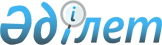 О некоторых вопросах товарищества с ограниченной ответственностью "Казахский научно-исследовательский ветеринарный институт"Постановление Правительства Республики Казахстан от 29 апреля 2022 года № 275.
      Примечание ИЗПИ!Порядок введения в действие см. п.5
      В соответствии с подпунктом 9) пункта 1 статьи 19, пунктом 1 статьи 114, пунктом 1 статьи 169 Закона Республики Казахстан от 1 марта 2011 года "О государственном имуществе", постановлением Правительства Республики Казахстан от 28 сентября 2011 года № 1103 "Об утверждении Правил приобретения государством прав на имущество по договору дарения" Правительство Республики Казахстан ПОСТАНОВЛЯЕТ:
      1. Принять предложение некоммерческого акционерного общества "Национальный аграрный научно-образовательный центр" (далее – НАО "НАНОЦ") о передаче в республиканскую собственность 100 (сто) процентов доли участия в уставном капитале товарищества с ограниченной ответственностью "Казахский научно-исследовательский ветеринарный институт" (далее – товарищество) по договору дарения.
      2. Комитету государственного имущества и приватизации Министерства финансов Республики Казахстан в установленном законодательством Республики Казахстан порядке:
      1) совместно с НАО "НАНОЦ" (по согласованию) принять меры, вытекающие из пункта 1 настоящего постановления;
      2) обеспечить:
      передачу прав владения и пользования государственной долей участия товарищества Министерству здравоохранения Республики Казахстан;
      принятие иных мер, вытекающих из настоящего постановления.
      3. Комитету государственного имущества и приватизации Министерства финансов Республики Казахстан в установленном законодательством Республики Казахстан порядке после исполнения мероприятий, указанных в пункте 2 настоящего постановления, обеспечить передачу 100 (сто) процентов государственной доли участия товарищества в оплату акций акционерного общества "Национальный холдинг "QazBioPharm".
      4. Утвердить прилагаемые:
      1) изменение и дополнения, которые вносятся в некоторые решения Правительства Республики Казахстан, в реализацию пунктов 1 и 2 настоящего постановления;
      2) изменения, которые вносятся в некоторые решения Правительства Республики Казахстан, в реализацию пункта 3 настоящего постановления.
      5. Настоящее постановление вводится в действие со дня его подписания, за исключением подпункта 2) пункта 4 настоящего постановления, который вводится в действие после завершения процедур передачи 100 (сто) процентов государственной доли участия товарищества в оплату акций акционерного общества "Национальный холдинг "QazBioPharm". Изменение и дополнения, которые вносятся в некоторые решения Правительства Республики Казахстан, в реализацию пунктов 1 и 2 постановления Правительства Республики Казахстан от " " 2022 года №
      1. В постановлении Правительства Республики Казахстан от 12 апреля 1999 года № 405 "О видах государственной собственности на государственные пакеты акций и государственные доли участия в организациях":
      в перечне акционерных обществ и хозяйственных товариществ, государственные пакеты акций и доли участия которых остаются в республиканской собственности, утвержденном указанным постановлением:
      раздел "г. Алматы": 
      дополнить строкой, порядковый номер 123-158, следующего содержания:
      "123-158. Товарищество с ограниченной ответственностью "Казахский научно-исследовательский ветеринарный институт".
      2. В постановлении Правительства Республики Казахстан от 27 мая 1999 года № 659 "О передаче прав по владению и пользованию государственными пакетами акций и государственными долями в организациях, находящихся в республиканской собственности":
      в перечне государственных пакетов акций и государственных долей участия в организациях республиканской собственности, право владения и пользования которыми передается отраслевым министерствам и иным государственным органам:
      раздел "Министерству здравоохранения Республики Казахстан": 
      дополнить строкой, порядковый номер 227-28, следующего содержания:
      "227-28. Товарищество с ограниченной ответственностью "Казахский научно-исследовательский ветеринарный институт".
      3. В постановлении Правительства Республики Казахстан от 13 мая 2011 года № 511 "Об утверждении перечня организаций, являющихся субъектами базового финансирования":
      в перечне организаций, являющихся субъектами базового финансирования, утвержденном указанным постановлением:
      в разделе "Министерство сельского хозяйства Республики Казахстан":
      строку, порядковый номер 76, исключить;
      раздел "Министерство здравоохранения Республики Казахстан":
      дополнить строкой, порядковый номер 145-10, следующего содержания:
      "
      ".
      4. В постановлении Правительства Республики Казахстан от 17 февраля 2017 года № 71 "О некоторых вопросах министерств здравоохранения и национальной экономики Республики Казахстан":
      в Положении о Министерстве здравоохранения Республики Казахстан, утвержденном указанным постановлением:
      в перечне организаций, находящихся в ведении Министерства здравоохранения Республики Казахстан и его ведомств:
      раздел "3. Товарищество с ограниченной ответственностью" изложить в следующей редакции: 
      "3. Товарищества с ограниченной ответственностью
      1. СК-Фармация
      2. Казахский научно-исследовательский ветеринарный институт".
      ______________________ Изменения, которые вносятся в некоторые решения Правительства Республики Казахстан, в реализацию пункта 3 постановления Правительства Республики Казахстан от " " 2022 года №
      1. В постановлении Правительства Республики Казахстан от 12 апреля 1999 года № 405 "О видах государственной собственности на государственные пакеты акций и государственные доли участия в организациях":
      в перечне акционерных обществ и хозяйственных товариществ, государственные пакеты акций и доли участия которых остаются в республиканской собственности, утвержденном указанным постановлением:
      в разделе "г. Алматы": 
      строку, порядковый номер 123-158, исключить.
      2. В постановлении Правительства Республики Казахстан от 27 мая 1999 года № 659 "О передаче прав по владению и пользованию государственными пакетами акций и государственными долями в организациях, находящихся в республиканской собственности":
      в перечне государственных пакетов акций и государственных долей участия в организациях республиканской собственности, право владения и пользования которыми передается отраслевым министерствам и иным государственным органам:
      в разделе "Министерству здравоохранения Республики Казахстан":
      строку, порядковый номер 227-28, исключить. 
      3. В постановлении Правительства Республики Казахстан от 17 февраля 2017 года № 71 "О некоторых вопросах министерств здравоохранения и национальной экономики Республики Казахстан":
      в Положении о Министерстве здравоохранения Республики Казахстан, утвержденном указанным постановлением:
      в перечне организаций, находящихся в ведении Министерства здравоохранения Республики Казахстан и его ведомств:
      в разделе "3. Товарищества с ограниченной ответственностью":
      строку, порядковый номер 2, исключить.
      ______________________
					© 2012. РГП на ПХВ «Институт законодательства и правовой информации Республики Казахстан» Министерства юстиции Республики Казахстан
				
      Премьер-МинистрРеспублики Казахстан 

А. Смаилов
Утверждены
постановлением Правительства
Республики Казахстан
от 29 апреля 2022 года № 275
145-10.
Товарищество с ограниченной ответственностью "Казахский научно-исследовательский ветеринарный институт"Утверждены
постановлением Правительства
Республики Казахстан
от 29 апреля 2022 года № 275